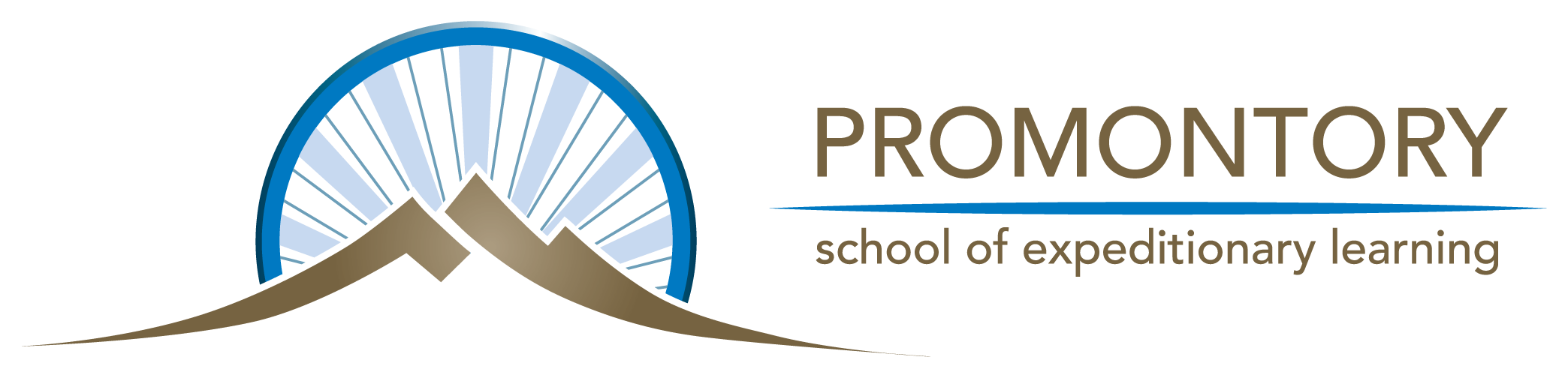 BOARD OF DIRECTORS MEETINGApril 20, 20237:00PM1051 W 2700 S Perry, UT  84302Trustees:						Officers:		Michelle Flynn						Amber JenksBecca Ashby						Amy Rich--ZoomDorothy Dobson					Jessica WolfKaren Braithwaite					Michael Engh						Stephanie QuinteroZach Davis						Visitors:Josi Beth Archibald					Tammy Taylor							Susan Bennett--ZoomDirector:						Clint Biesenger--Zoom	Jennifer Blaine					Brandon Johnson--Zoom7:01 PM – CALL TO ORDER:  Michelle Flynn·          Welcome/Mission Statement and Pledge:  Jessica Wolf7:05 PM – Training:  Financing Resolution later in meeting 7:05 PM – MINUTES·         03-16-2023 Board Meeting Minutes:  Karen motions to approve.  Zach seconds.  Motion is carried.  7:06 PM – PUBLIC COMMENT:  Karen commented on the straight line and curved arrow in the parking lot.  Suggest making it more clear with addition. 7:09 PM – FINANCE REPORT·         Budget Review – Michael:  PTIF earned a little over $7,000 last month.  Benefiting from higher interest rates.  Budget summary operating margin at 5.11% well above target of 4%.  194 days of operating cash on hand.  75% through year–local revenue we have met about 84% of forecast.  Federal revenue–most of it comes in at end of year.  Expenses look healthy. Property is low due to the money that was allocated for the expansion.  Like to keep half of expenses for salaries.  Enrollment 435 students at end of March.  Looking preliminary at next years budget–looking at a 6% increase.7: 15PM – BUSINESS ITEMS·         Expansion Update:  Clint:  Close bond on May 25, 2023.  May 10th lock in on Bond tentatively.  We are in the 2nd-3rd stages of drafting documents–getting accurate information about the school.  Allocated 3.7 mill for the project, Monty suggested 3.4 million which still gives us the needed contingencies.  Brandon Johnson:  Discussing the Financing Resolution.  Refinance of an existing loan outstanding and additional money to make improvements to the school.  Not locked in or obligated to move forward if something crazy happens.  Approves the main three documents:  Annual compliant resources that the school will need to provide:  Retention rate, academic achievements, budget, financial statements within 60 days of each quarter.  US bank will assist the school in uploading information.  School understands that it has this obligation.  No financial penalties if late. Quarterly is the unaudited financial statements.  Clint:  Repair and Replacement Fund–setting aside a rainy-day fund so there is cash on hand.  E.g.  HVAC system or roof.  Investors want extra money so that repairs can be made and not have a disruption.  Would recommend a $100,000.  Recommends just self funding the fund. Borrow a little less money.  Can be put into the PTIF account. Underwriter will market this to multiple investors–anyone from large bond funds to individual investors.  It will be in a lot of different hands.  ·         Intensive Update:  Dorothy thought they looked fantastic.  STEM kit reserved to be picked up May 18th in Logan.  ·         Purple Star:  Accepted as a purple star school.  Dalene and Dorothy will be attending a virtual training.  ·         POP Update:  Details about fundraiser.  Mega Celebration: Auction will run Monday, May 1st-May 6th online.  May 5th we will have food trucks (5-8pm) and the mega celebration at the school.  Baskets will be set up in the library.  POP has logged over 3300 hours–more than a thousand more hours than last year. Logging hours will all be through Parentsquare.  ·         Title 1 School Parent & Family Engagement:  School-wide questionnaire–does the director survey and the climate survey count.  Looking into.  Need to update the description for POP. Amber Jenks will send over a description of what POP is.  ·         Special Education Policy & Procedure Manual:  No changes.  ·         Special Notices:  Needs to be added to website.  Needs some formatting done. Check the 90 days for complaints.·         Structures Policy–Corrected table to contents.  Left out a letter.  Should we add conscious discipline?  Use a different verbiage. Restorative discipline circles.   Add Purple Star somewhere into policy. Include outdoor adventures and learning. 8:08 PM ACTION ITEM7:42PM·         Financing Resolution:  Resolution authorizing the refinancing of the school’s outstanding debt and the financing of improvements to the School’s existing facilities.Stephanie motions that we approve the resolution authorizing the refinancing of the school’s outstanding debt and the financing of improvements to the School’s existing facilities. Dorothy seconds.  Motion is carried.   8:10PM ·         Board Vacancies:  Looking for a new trustee to replace Michael Engh as of May 2023.  Trustee as the treasurer.  Michael motions to post board vacancies.  Karen seconds.  Motion is carried.·         Spring Bonus Update–Do not need to approve a new number.  8:17PM·         E-Rate:  Funding for our wireless internet, technology related items.  Vote to approve or disapprove Resolution for Schools and Libraries Universal Services (E-Rate) for 2023-24.  This resolution authorizes filing of the Form 471 application(s) for funding year 2023-24 and the payment of the applicant’s share upon approval of funding and receipt of services.Michael motions to pass the E-rate resolution.  Stephanie seconds.  Motion is carried.  8:25PM·         Search & Seizure: Everything is updated and up to code. Needs some formatting.Karen motions to approve.  Josi Beth seconds.  Motion is carried.  Zach abstains. 8:27PM·         School Student Family Compact–removed EL out of it.  Took Lexia out.Stephanie motions to approve.  Michael seconds.  Zach abstains. ·         School Report Card:  School Accountability:  Table to retreat or May’s meeting. 8:35PM·         Fall Expedition Approval– ⅞ Dorothy suggests trying to find local mentors. Kindergarten needs a service-learning component.  Dorothy motions to approve.  Becca seconds.  Stephanie and Zach abstain. Motion is approved.   8:40 PM DIRECTOR’S REPORT·         Staffing Update:  All full-time positions are filled for next year.  Currently have two aide positions open for next year.  Darcy Vella has accepted a ½ teacher position.  I have proposed to the finance committee that we hire two of our part-time SPED Aides as full-time associate level teachers next year to help with all the needs in the building.  We will be looking at this budget closely next week with Red Apple.·         Enrollment/Lottery:  currently at 433.  We have 401 registered for next school year, with 194 on the waitlist.  ·         Student Achievement:  School Play.  ¾th grade classroom performing puppet shows.·         Professional Development:  Teachers are flying through LETRS.  Weekly PCBL with Gwen.  Aide training monthly meetings, Space center and dinner PD day coming up Friday, April 28th.  ·         Public Relations:  Mega Celebration on May 5th, Passage panelists for 8th grade volunteers are being contacted by the front office.  Teacher candidates have been fabulous.  Video for movie theater. 8:56 PM – ADJOURN Stephanie motions to adjourn.  Michael seconds.  *Next scheduled Board Meeting:  April 27, 2023